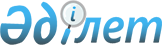 О внесении изменений в решение Буландынского районного маслихата от 20 декабря 2012 года № 5С-12/1 "О районном бюджете на 2013-2015 годы"
					
			Утративший силу
			
			
		
					Решение Буландынского районного маслихата Акмолинской области от 9 декабря 2013 года № 5С-22/1. Зарегистрировано Департаментом юстиции Акмолинской области 11 декабря 2013 года № 3921. Утратило силу в связи с истечением срока применения - (письмо Буландынского районного маслихата Акмолинской области от 27 августа 2014 года № 181)      Сноска. Утратило силу в связи с истечением срока применения - (письмо Буландынского районного маслихата Акмолинской области от 27.08.2014 № 181).      Примечание РЦПИ.

      В тексте документа сохранена пунктуация и орфография оригинала.

      В соответствии с подпунктом 4) пункта 2 статьи 106 Бюджетного кодекса Республики Казахстан от 4 декабря 2008 года, пунктом 1 статьи 6 Закона Республики Казахстан от 23 января 2001 года «О местном государственном управлении и самоуправлении в Республике Казахстан», Буландынский районный маслихат РЕШИЛ:



      1. Внести в решение Буландынского районного маслихата «О районном бюджете на 2013-2015 годы» от 20 декабря 2012 года № 5С-12/1 (зарегистрировано в Реестре государственной регистрации нормативных правовых актов № 3575, опубликовано 11 января 2013 года в газете «Бұланды таңы» и 18 января 2013 года в газете «Вести Бұланды жаршысы») следующие изменения:



      подпункты 1), 2) пункта 1 изложить в новой редакции:



      «1) доходы – 3072305,8 тысяч тенге, в том числе:



      налоговые поступления – 402423,0 тысячи тенге;



      неналоговые поступления - 4679,2 тысячи тенге;



      поступления от продажи основного капитала - 42260,0 тысяч тенге;



      поступления трансфертов – 2622943,6 тысяч тенге;



      2) затраты – 3084671,5 тысяч тенге;»;



      пункт 4 изложить в новой редакции:



      «4. Предусмотреть в районном бюджете на 2013 год целевые трансферты в сумме 1084154,6 тысяч тенге, в том числе:



      1) целевые трансферты на развитие из республиканского бюджета в сумме 329941 тысяча тенге, в том числе:



      109730 тысяч тенге на проектирование, развитие, обустройство и (или) приобретение инженерно - коммуникационной инфраструктуры;



      200000 тысяч тенге на развитие коммунального хозяйства;



      20211 тысяч тенге на проектирование, строительство и (или) приобретение жилья коммунального жилищного фонда на строительство жилья для очередников;



      2) целевые трансферты на развитие из областного бюджета в сумме 207928 тысяч тенге, в том числе:



      195078 тысяч тенге на строительство и реконструкцию объектов образования;



      11500 тысяч тенге на развитие коммунального хозяйства;



      1350 тысяч тенге на развитие систем водоснабжения в сельских населенных пунктах;



      3) целевые текущие трансферты из республиканского бюджета в сумме 384679,7 тысяч тенге, в том числе:



      32841,4 тысячи тенге на проведение противоэпизоотических мероприятий;



      150000 тысяч тенге на капитальный и средний ремонт автомобильных дорог районного значения и улиц населенных пунктов;



      13346 тысяч тенге на реализацию мер по содействию экономическому развитию регионов в рамках Программы «Развитие регионов»;



      1488,5 тысяч тенге на реализацию мер социальной поддержки специалистов;



      131253 тысячи тенге на реализацию государственного образовательного заказа в дошкольных организациях образования;



      6172,5 тысяч тенге на реализацию Государственной программы развития образования Республики Казахстан на 2011-2020 годы, в том числе:



      оснащение учебным оборудованием кабинетов физики, химии, биологии в государственных учреждениях основного среднего и общего среднего образования 4097 тысяч тенге;



      обеспечение оборудованием, программным обеспечением детей-инвалидов, обучающихся на дому 2075,5 тысяч тенге;



      14385,3 тысяч тенге на ежемесячную выплату денежных средств опекунам (попечителям) на содержание ребенка-сироты (детей-сирот) и ребенка (детей), оставшегося без попечения родителей;



      23745 тысяч тенге на увеличение размера доплаты за квалификационную категорию учителям школ и воспитателям дошкольных организаций образования;



      6278 тысяч тенге на повышение оплаты труда учителям, прошедшим повышение квалификации по трехуровневой системе;



      5170 тысяч тенге на увеличение штатной численности местных исполнительных органов;



      4) целевые текущие трансферты из областного бюджета в сумме 161605,9 тысяч тенге, в том числе:



      27300 тысяч тенге на противопожарные мероприятия объектов образования;



      1953 тысячи тенге на оказание социальной помощи участникам и инвалидам Великой Отечественной войны на расходы за коммунальные услуги и абонентской платы за услуги телефонной связи;



      1869,3 тысячи тенге на оплату за учебу в колледжах студентам из малообеспеченных семей Буландынского района и многодетных семей сельской местности Буландынского района;



      57527,8 тысяч тенге на ремонт автомобильных дорог и разработку проектно-сметной документации;



      17799 тысяч тенге на разработку градостроительной документации;



      25722,8 тысяч тенге на капитальный ремонт объектов водоснабжения;



      25000 тысяч тенге на обеспечение бесперебойным водообеспечением;



      4434 тысячи тенге на содержание и оснащение организаций образования.»;



      приложения 1, 5 к решению Буландынского районного маслихата «О районном бюджете на 2013-2015 годы» от 20 декабря 2012 года № 5С-12/1 изложить в новой редакции согласно приложениям 1, 2 к настоящему решению.



      2. Настоящее решение вступает в силу со дня государственной регистрации в Департаменте юстиции Акмолинской области и вводится в действие с 1 января 2013 года.      Председатель 22 внеочередной

      сессии                                     Е.Ахметов      Секретарь районного

      маслихата                                  Ш.Кусаинов      «СОГЛАСОВАНО»      Аким Буландынского района                  М.Балпан

Приложение 1     

к решению Буландынского

районного маслихата  

от 9 декабря 2013   

года № 5С-22/1     

Районный бюджет на 2013 год

Приложение 2     

к решению Буландынского

районного маслихата  

от 9 декабря 2013   

года № 5С-22/1     

Перечень бюджетных программ района в городе, города районного значения, поселка, села, сельского округа на 2013 годпродолжение таблицыпродолжение таблицы
					© 2012. РГП на ПХВ «Институт законодательства и правовой информации Республики Казахстан» Министерства юстиции Республики Казахстан
				КатегорияКатегорияКатегорияКатегорияСумма, тысяч тенгеКлассКлассКлассСумма, тысяч тенгеПодклассПодклассСумма, тысяч тенгеНаименованиеСумма, тысяч тенге12345I. Доходы3072305,81Налоговые поступления402423,001Подоходный налог22519,02Индивидуальный подоходный налог22519,003Социальный налог168815,01Социальный налог168815,004Налоги на собственность186512,01Налоги на имущество122729,03Земельный налог26959,04Налог на транспортные средства35461,05Единый земельный налог1363,005Внутренние налоги на товары, работы и услуги21258,02Акцизы3678,03Поступления за использование природных и других ресурсов12604,04Сборы за ведение предпринимательской и профессиональной деятельности4976,007Прочие налоги381,01Прочие налоги381,008Обязательные платежи, взимаемые за совершение юридически значимых действий и (или) выдачу документов уполномоченными на то государственными органами или должностными лицами2938,01Государственная пошлина2938,02Неналоговые поступления4679,201Доходы от государственной собственности3103,21Поступления части чистого дохода государственных предприятий2245,05Доходы от аренды имущества, находящегося в государственной собственности857,07Вознаграждения по кредитам, выданным из государственного бюджета1,204Штрафы, пени, санкции, взыскания, налагаемые государственными учреждениями, финансируемыми из государственного бюджета, а также содержащимися и финансируемыми из бюджета (сметы расходов) Национального Банка Республики Казахстан285,01Штрафы, пени, санкции, взыскания, налагаемые государственными учреждениями, финансируемыми из государственного бюджета, а также содержащимися и финансируемыми из бюджета (сметы расходов) Национального Банка Республики Казахстан, за исключением поступлений от организаций нефтяного сектора285,006Прочие неналоговые поступления1291,01Прочие неналоговые поступления1291,03Поступления от продажи основного капитала42260,001Продажа государственного имущества, закрепленного за государственными учреждениями1014,01Продажа государственного имущества, закрепленного за государственными учреждениями1014,003Продажа земли и нематериальных активов41246,01Продажа земли41246,04Поступления трансфертов2622943,602Трансферты из вышестоящих органов государственного управления2622943,62Трансферты из областного бюджета2622943,6Функциональная группаФункциональная группаФункциональная группаФункциональная группаСуммаАдминистратор бюджетных программАдминистратор бюджетных программАдминистратор бюджетных программСуммаПрограммаПрограммаСуммаНаименованиеСумма12345II. Затраты3084671,501Государственные услуги общего характера198866,6112Аппарат маслихата района (города областного значения)13749,0001Услуги по обеспечению деятельности маслихата района (города областного значения)12809,0003Капитальные расходы государственного органа940,0122Аппарат акима района (города областного значения)57691,6001Услуги по обеспечению деятельности акима района (города областного значения)50612,6003Капитальные расходы государственного органа7079,0123Аппарат акима района в городе, города районного значения, поселка, села, сельского округа105794,0001Услуги по обеспечению деятельности акима района в городе, города районного значения, поселка, села, сельского округа99764,0022Капитальные расходы государственного органа6030,0459Отдел экономики и финансов района (города областного значения)21632,0001Услуги по реализации государственной политики в области формирования и развития экономической политики, государственного планирования, исполнения бюджета и управления коммунальной собственностью района (города областного значения)20149,0003Проведение оценки имущества в целях налогообложения448,0010Приватизация, управление коммунальным имуществом, постприватизационная деятельность и регулирование споров, связанных с этим320,0011Учет, хранение, оценка и реализация имущества, поступившего в коммунальную собственность585,0015Капитальные расходы государственного органа130,002Оборона2271,0122Аппарат акима района (города областного значения)2271,0005Мероприятия в рамках исполнения всеобщей воинской обязанности2271,003Общественный порядок, безопасность, правовая, судебная, уголовно-исполнительная деятельность975,0492Отдел жилищно-коммунального хозяйства, пассажирского транспорта, автомобильных дорог и жилищной инспекции района (города областного значения)975,0021Обеспечение безопасности дорожного движения в населенных пунктах975,004Образование1970817,8123Аппарат акима района в городе, города районного значения, поселка, села, сельского округа67,0005Организация бесплатного подвоза учащихся до школы и обратно в аульной (сельской) местности67,0464Отдел образования района (города областного значения)1772467,8001Услуги по реализации государственной политики на местном уровне в области образования6943,0003Общеобразовательное обучение1407283,5004Информатизация системы образования в государственных учреждениях образования района (города областного значения)7879,0005Приобретение и доставка учебников, учебно-методических комплексов для государственных учреждений образования района (города областного значения)14431,0006Дополнительное образование для детей47414,0009Обеспечение деятельности организаций дошкольного воспитания и обучения82989,0015Ежемесячная выплата денежных средств опекунам (попечителям) на содержание ребенка-сироты (детей-сирот), и ребенка (детей), оставшегося без попечения родителей14385,3018Организация профессионального обучения16519,0020Обеспечение оборудованием, программным обеспечением детей-инвалидов, обучающихся на дому2075,5040Реализация государственного образовательного заказа в дошкольных организациях образования133865,0067Капитальные расходы подведомственных государственных учреждений и организаций38071,8467Отдел строительства района (города областного значения)198283,0037Строительство и реконструкция объектов образования198283,006Социальная помощь и социальное обеспечение65812,3123Аппарат акима района в городе, города районного значения, поселка, села, сельского округа5910,0003Оказание социальной помощи нуждающимся гражданам на дому5910,0451Отдел занятости и социальных программ района (города областного значения)59902,3001Услуги по реализации государственной политики на местном уровне в области обеспечения занятости и реализации социальных программ для населения18030,0002Программа занятости9948,0005Государственная адресная социальная помощь983,0006Оказание жилищной помощи573,0007Социальная помощь отдельным категориям нуждающихся граждан по решениям местных представительных органов13794,3010Материальное обеспечение детей-инвалидов, воспитывающихся и обучающихся на дому420,0011Оплата услуг по зачислению, выплате и доставке пособий и других социальных выплат225,0016Государственные пособия на детей до 18 лет11421,0017Обеспечение нуждающихся инвалидов обязательными гигиеническими средствами и предоставление услуг специалистами жестового языка, индивидуальными помощниками в соответствии с индивидуальной программой реабилитации инвалида4508,007Жилищно-коммунальное хозяйство403198,8123Аппарат акима района в городе, города районного значения, поселка, села, сельского округа5567,0008Освещение улиц населенных пунктов5051,0010Содержание мест захоронений и погребение безродных116,0014Организация водоснабжения населенных пунктов400,0467Отдел строительства района (города областного значения)331736,0003Проектирование, строительство и (или) приобретение жилья коммунального жилищного фонда20656,0004Проектирование, развитие, обустройство и (или) приобретение инженерно-коммуникационной инфраструктуры109730,0005Развитие коммунального хозяйства200000,0058Развитие системы водоснабжения и водоотведения в сельских населенных пунктах1350,0492Отдел жилищно-коммунального хозяйства, пассажирского транспорта, автомобильных дорог и жилищной инспекции района (города областного значения)65895,8004Обеспечение жильем отдельных категорий граждан500,0011Обеспечение бесперебойного теплоснабжения малых городов6235,0012Функционирование системы водоснабжения и водоотведения52563,8016Обеспечение санитарии населенных пунктов4035,0018Благоустройство и озеленение населенных пунктов2300,0031Изготовление технических паспортов на объекты кондоминиумов262,008Культура, спорт, туризм и информационное пространство100152,0455Отдел культуры и развития языков района (города областного значения)78991,0001Услуги по реализации государственной политики на местном уровне в области развития языков и культуры4419,0003Поддержка культурно-досуговой работы43220,0006Функционирование районных (городских) библиотек23451,0007Развитие государственного языка и других языков народа Казахстана4226,0032Капитальные расходы подведомственных государственных учреждений и организаций3675,0456Отдел внутренней политики района (города областного значения)9548,0001Услуги по реализации государственной политики на местном уровне в области информации, укрепления государственности и формирования социального оптимизма граждан4297,0002Услуги по проведению государственной информационной политики через газеты и журналы3904,0003Реализация мероприятий в сфере молодежной политики1347,0465Отдел физической культуры и спорта района (города областного значения)11613,0001Услуги по реализации государственной политики на местном уровне в сфере физической культуры и спорта3971,0004Капитальные расходы государственного органа130,0006Проведение спортивных соревнований на районном (города областного значения) уровне4060,0007Подготовка и участие членов сборных команд района (города областного значения) по различным видам спорта на областных спортивных соревнованиях3452,010Сельское, водное, лесное, рыбное хозяйство, особо охраняемые природные территории, охрана окружающей среды и животного мира, земельные отношения59561,9459Отдел экономики и финансов района (города областного значения)1488,5099Реализация мер по оказанию социальной поддержки специалистов1488,5462Отдел сельского хозяйства района (города областного значения)14701,0001Услуги по реализации государственной политики на местном уровне в сфере сельского хозяйства14353,0006Капитальные расходы государственного органа348,0463Отдел земельных отношений района (города областного значения)3814,0001Услуги по реализации государственной политики в области регулирования земельных отношений на территории района (города областного значения)1114,0004Организация работ по зонированию земель2700,0473Отдел ветеринарии района (города областного значения)39558,4001Услуги по реализации государственной политики на местном уровне в сфере ветеринарии6017,0007Организация отлова и уничтожения бродячих собак и кошек700,0011Проведение противоэпизоотических мероприятий32841,411Промышленность, архитектурная, градостроительная и строительная деятельность31144,0467Отдел строительства района (города областного значения)7699,0001Услуги по реализации государственной политики на местном уровне в области строительства6089,0017Капитальные расходы государственного органа1610,0468Отдел архитектуры и градостроительства района (города областного значения)23445,0001Услуги по реализации государственной политики в области архитектуры и градостроительства на местном уровне5516,0003Разработка схем градостроительного развития территории района и генеральных планов населенных пунктов17799,0004Капитальные расходы государственного органа130,012Транспорт и коммуникации216728,8123Аппарат акима района в городе, города районного значения, поселка, села, сельского округа2613,0013Обеспечение функционирования автомобильных дорог в городах районного значения, поселках, аулах (селах), аульных (сельских) округах2613,0492Отдел жилищно-коммунального хозяйства, пассажирского транспорта, автомобильных дорог и жилищной инспекции района (города областного значения)214115,8023Обеспечение функционирования автомобильных дорог62215,8024Организация внутрипоселковых (внутригородских), пригородных и внутрирайонных общественных пассажирских перевозок1900,0045Капитальный и средний ремонт автомобильных дорог районного значения и улиц населенных пунктов150000,013Прочие28384,0123Аппарат акима района в городе, города районного значения, поселка, села, сельского округа13346,0040Реализация мер по содействию экономическому развитию регионов в рамках Программы "Развитие регионов"13346,0492Отдел жилищно-коммунального хозяйства, пассажирского транспорта, автомобильных дорог и жилищной инспекции района (города областного значения)10925,0001Услуги по реализации государственной политики на местном уровне в области жилищно-коммунального хозяйства, пассажирского транспорта, автомобильных дорог и жилищной инспекции10595,0013Капитальные расходы государственного органа330,0493Отдел предпринимательства, промышленности и туризма района (города областного значения)4113,0001Услуги по реализации государственной политики на местном уровне в области развития предпринимательства, промышленности и туризма4113,014Обслуживание долга1,2459Отдел экономики и финансов района (города областного значения)1,2021Обслуживание долга местных исполнительных органов по выплате вознаграждений и иных платежей по займам из областного бюджета1,215Трансферты6758,1459Отдел экономики и финансов района (города областного значения)6758,1006Возврат неиспользованных (недоиспользованных) целевых трансфертов6758,1III. Чистое бюджетное кредитование-1136,0Бюджетные кредиты0,0Погашение бюджетных кредитов1136,05Погашение бюджетных кредитов1136,001Погашение бюджетных кредитов1136,01Погашение бюджетных кредитов, выданных из государственного бюджета1136,0IV. Сальдо по операциям с финансовыми активами21000,0Приобретение финансовых активов21000,013Прочие21000,0492Отдел жилищно-коммунального хозяйства, пассажирского транспорта, автомобильных дорог и жилищной инспекции района (города областного значения)21000,0065Формирование или увеличение уставного капитала юридических лиц21000,0Поступления от продажи финансовых активов государства0,0V. Дефицит (профицит) бюджета-32229,7VI. Финансирование дефицита (использование профицита) бюджета32229,7Поступления займов0,0Погашение займов1136,016Погашение займов1136,0459Отдел экономики и финансов района (города областного значения)1136,0005Погашение долга местного исполнительного органа перед вышестоящим бюджетом1136,0Используемые остатки бюджетных средств33365,78Используемые остатки бюджетных средств33365,701Остатки бюджетных средств33365,71Свободные остатки бюджетных средств33365,7Функциональная группаФункциональная группаФункциональная группаФункциональная группаСумма, тысяч тенгеАдминистратор бюджетных программАдминистратор бюджетных программАдминистратор бюджетных программСумма, тысяч тенгеПрограммаПрограммаСумма, тысяч тенгеНаименованиеСумма, тысяч тенге1234501Государственные услуги общего характера105794,0123Аппарат акима района в городе, города районного значения, поселка, села, сельского округа105794,0001Услуги по обеспечению деятельности акима района в городе, города районного значения, поселка, села, сельского округа99764,0022Капитальные расходы государственного органа6030,004Образование67,0123Аппарат акима района в городе, города районного значения, поселка, села, сельского округа67,0005Организация бесплатного подвоза учащихся до школы и обратно в аульной (сельской) местности67,006Социальная помощь и социальное обеспечение5910,0123Аппарат акима района в городе, города районного значения, поселка, села, сельского округа5910,0003Оказание социальной помощи нуждающимся гражданам на дому5910,007Жилищно-коммунальное хозяйство5567,0123Аппарат акима района в городе, города районного значения, поселка, села, сельского округа5567,0008Освещение улиц населенных пунктов5051,0010Содержание мест захоронений и погребение безродных116,0014Организация водоснабжения населенных пунктов400,012Транспорт и коммуникации2613,0123Аппарат акима района в городе, города районного значения, поселка, села, сельского округа2613,0013Обеспечение функционирования автомобильных дорог в городах районного значения, поселках, аулах (селах), аульных (сельских) округах2613,013Прочие13346,0123Аппарат акима района в городе, города районного значения, поселка, села, сельского округа13346,0040Реализация мер по содействию экономическому развитию регионов в рамках Программы "Развитие регионов"13346,0Итого133297,0в том числев том числев том числев том числев том числев том числеАппарат акима городаАйнакольский сельский округАмангельдинский аульный округВознесенский сельский округДаниловский сельский округЕргольский аульный округ6789101120224,06574,07199,08491,08101,06664,020224,06574,07199,08491,08101,06664,019477,06274,07106,08271,07831,06514,0747,0300,093,0220,0270,0150,00,00,00,00,00,00,00,00,00,00,00,00,00,00,00,00,00,00,04457,00,00,0289,0230,00,04457,00,00,0289,0230,00,04457,00,00,0289,0230,00,04244,00,0130,00,00,0100,04244,00,0130,00,00,0100,04128,00,0130,00,00,0100,0116,00,00,00,00,00,00,00,00,00,00,00,02063,0550,00,00,00,00,02063,0550,00,00,00,00,02063,0550,00,00,00,00,00,0523,0872,01703,01321,01325,00,0523,0872,01703,01321,01325,00,0523,0872,01703,01321,01325,030988,07647,08201,010483,09652,08089,0Журавлевский сельский округКапитоновский сельский округКарамышевский сельский округКараозекский аульный округНикольский сельский округНовобратский сельский округ1213141516179787,07148,07769,08276,08819,06742,09787,07148,07769,08276,08819,06742,08027,07148,07489,07976,06909,06742,01760,00,0280,0300,01910,00,00,00,00,00,00,067,00,00,00,00,00,067,00,00,00,00,00,067,00,00,0626,00,0308,00,00,00,0626,00,0308,00,00,00,0626,00,0308,00,0100,0188,00,0316,0400,089,0100,0188,00,0316,0400,089,0100,0188,00,0316,00,089,00,00,00,00,00,00,00,00,00,00,0400,00,00,00,00,00,00,00,00,00,00,00,00,00,00,00,00,00,00,00,01399,0923,01181,01779,01376,0944,01399,0923,01181,01779,01376,0944,01399,0923,01181,01779,01376,0944,011286,08259,09576,010371,010903,07842,0